Схема границ прилегающих территорий к зданию муниципального дошкольного образовательного учреждения «Новоорловский детский сад «Березка» в городском поселении «Новоорловск»  муниципального района «Агинский район»,  на которых не допускается розничная продажа алкогольной продукции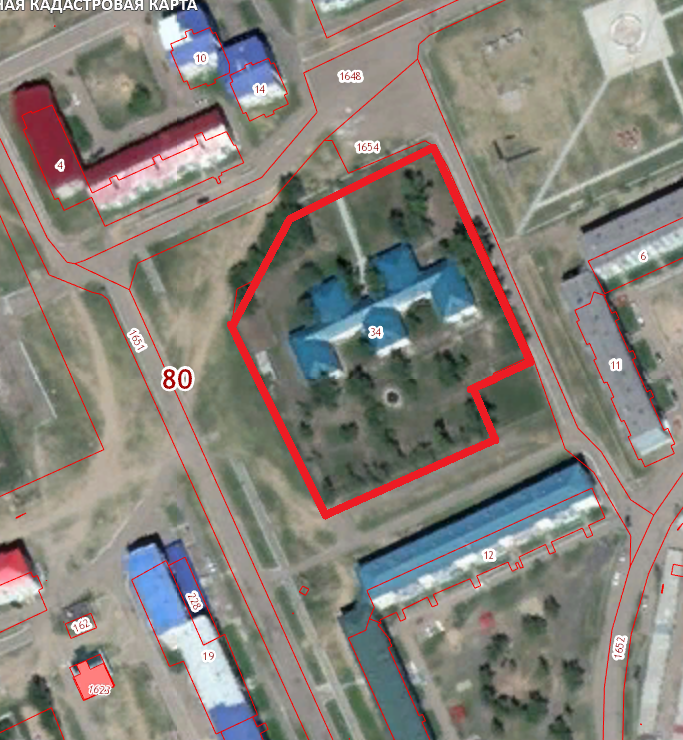    Условные обозначения:          границы прилегающих территорий